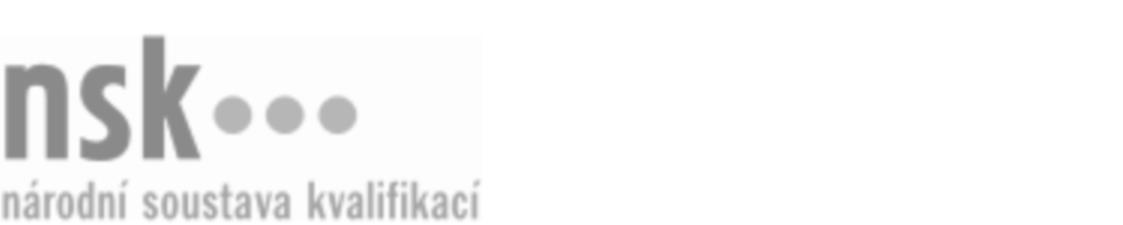 Autorizované osobyAutorizované osobyAutorizované osobyAutorizované osobyAutorizované osobyAutorizované osobyAutorizované osobyAutorizované osobySmuteční řečník a obřadník / řečnice a obřadnice (kód: 69-049-M) Smuteční řečník a obřadník / řečnice a obřadnice (kód: 69-049-M) Smuteční řečník a obřadník / řečnice a obřadnice (kód: 69-049-M) Smuteční řečník a obřadník / řečnice a obřadnice (kód: 69-049-M) Smuteční řečník a obřadník / řečnice a obřadnice (kód: 69-049-M) Smuteční řečník a obřadník / řečnice a obřadnice (kód: 69-049-M) Smuteční řečník a obřadník / řečnice a obřadnice (kód: 69-049-M) Smuteční řečník a obřadník / řečnice a obřadnice (kód: 69-049-M) Autorizující orgán:Autorizující orgán:Ministerstvo pro místní rozvojMinisterstvo pro místní rozvojMinisterstvo pro místní rozvojMinisterstvo pro místní rozvojMinisterstvo pro místní rozvojMinisterstvo pro místní rozvojMinisterstvo pro místní rozvojMinisterstvo pro místní rozvojMinisterstvo pro místní rozvojMinisterstvo pro místní rozvojMinisterstvo pro místní rozvojMinisterstvo pro místní rozvojSkupina oborů:Skupina oborů:Osobní a provozní služby (kód: 69)Osobní a provozní služby (kód: 69)Osobní a provozní služby (kód: 69)Osobní a provozní služby (kód: 69)Osobní a provozní služby (kód: 69)Osobní a provozní služby (kód: 69)Povolání:Povolání:Smuteční řečník a obřadníkSmuteční řečník a obřadníkSmuteční řečník a obřadníkSmuteční řečník a obřadníkSmuteční řečník a obřadníkSmuteční řečník a obřadníkSmuteční řečník a obřadníkSmuteční řečník a obřadníkSmuteční řečník a obřadníkSmuteční řečník a obřadníkSmuteční řečník a obřadníkSmuteční řečník a obřadníkKvalifikační úroveň NSK - EQF:Kvalifikační úroveň NSK - EQF:444444Platnost standarduPlatnost standarduPlatnost standarduPlatnost standarduPlatnost standarduPlatnost standarduPlatnost standarduPlatnost standarduStandard je platný od: 21.10.2022Standard je platný od: 21.10.2022Standard je platný od: 21.10.2022Standard je platný od: 21.10.2022Standard je platný od: 21.10.2022Standard je platný od: 21.10.2022Standard je platný od: 21.10.2022Standard je platný od: 21.10.2022Smuteční řečník a obřadník / řečnice a obřadnice,  29.03.2024 2:12:36Smuteční řečník a obřadník / řečnice a obřadnice,  29.03.2024 2:12:36Smuteční řečník a obřadník / řečnice a obřadnice,  29.03.2024 2:12:36Smuteční řečník a obřadník / řečnice a obřadnice,  29.03.2024 2:12:36Smuteční řečník a obřadník / řečnice a obřadnice,  29.03.2024 2:12:36Strana 1 z 2Strana 1 z 2Autorizované osobyAutorizované osobyAutorizované osobyAutorizované osobyAutorizované osobyAutorizované osobyAutorizované osobyAutorizované osobyAutorizované osobyAutorizované osobyAutorizované osobyAutorizované osobyAutorizované osobyAutorizované osobyAutorizované osobyAutorizované osobyNázevNázevNázevNázevNázevNázevKontaktní adresaKontaktní adresa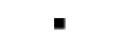 Akademie Světlá nad Sázavou, střední škola a vyšší odborná škola Akademie Světlá nad Sázavou, střední škola a vyšší odborná škola Akademie Světlá nad Sázavou, střední škola a vyšší odborná škola Akademie Světlá nad Sázavou, střední škola a vyšší odborná škola Akademie Světlá nad Sázavou, střední škola a vyšší odborná škola Sázavská 547, 58291 Světlá nad SázavouSázavská 547, 58291 Světlá nad SázavouAkademie Světlá nad Sázavou, střední škola a vyšší odborná škola Akademie Světlá nad Sázavou, střední škola a vyšší odborná škola Akademie Světlá nad Sázavou, střední škola a vyšší odborná škola Akademie Světlá nad Sázavou, střední škola a vyšší odborná škola Akademie Světlá nad Sázavou, střední škola a vyšší odborná škola Sázavská 547, 58291 Světlá nad SázavouSázavská 547, 58291 Světlá nad SázavouSázavská 547, 58291 Světlá nad SázavouSázavská 547, 58291 Světlá nad SázavouIng. Vališová JanaIng. Vališová JanaIng. Vališová JanaIng. Vališová JanaIng. Vališová JanaMatky Boží 1160/25, 58601 JihlavaMatky Boží 1160/25, 58601 JihlavaIng. Vališová JanaIng. Vališová JanaIng. Vališová JanaIng. Vališová JanaIng. Vališová JanaMatky Boží 1160/25, 58601 JihlavaMatky Boží 1160/25, 58601 JihlavaMatky Boží 1160/25, 58601 JihlavaMatky Boží 1160/25, 58601 JihlavaSmuteční řečník a obřadník / řečnice a obřadnice,  29.03.2024 2:12:36Smuteční řečník a obřadník / řečnice a obřadnice,  29.03.2024 2:12:36Smuteční řečník a obřadník / řečnice a obřadnice,  29.03.2024 2:12:36Smuteční řečník a obřadník / řečnice a obřadnice,  29.03.2024 2:12:36Smuteční řečník a obřadník / řečnice a obřadnice,  29.03.2024 2:12:36Strana 2 z 2Strana 2 z 2